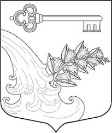 АДМИНИСТРАЦИЯ УЛЬЯНОВСКОГО ГОРОДСКОГО ПОСЕЛЕНИЯ ТОСНЕНСКОГО РАЙОНА ЛЕНИНГРАДСКОЙ ОБЛАСТИПОСТАНОВЛЕНИЕ О внесении изменений в постановление администрации Ульяновского городского поселения Тосненского района Ленинградской области от 19.07.2021 № 529 «О мерах по предотвращению распространения новой коронавирусной инфекции (COVID-19) на территории Ульяновского городского поселения Тосненского района Ленинградской области»В соответствии с Федеральным законом от 06.10.2003 г. № 131-ФЗ «Об общих принципах организации местного самоуправления в Российской Федерации», постановлением Правительства Ленинградской области от 13.08.2020 № 573 «О мерах по предотвращению новой коронавирусной инфекции (COVID – 19) на территории Ленинградской области и признании утратившими силу отдельных постановлений Правительства Ленинградской области», постановлением Правительства Ленинградской области 
от 13.03.2020 № 117 «О введении на территории Ленинградской области режима повышенной готовности для органов управления и сил Ленинградской областной подсистемы РСЧС и некоторых мерах по предотвращению распространения новой коронавирусной инфекции COVID – 19 на территории Ленинградской области»ПОСТАНОВЛЯЮ:1. Внести в постановление администрации Ульяновского городского поселения Тосненского района Ленинградской области от 19.07.2021 № 529 «О мерах по предотвращению распространения новой коронавирусной инфекции (COVID-19) на территории Ульяновского городского поселения Тосненского района Ленинградской области» следующие изменения:а) Пункт 4 исключить.2. Опубликовать настоящее постановление в сетевом издании «ЛЕНОБЛИНФОРМ» и разместить на официальном сайте администрации в информационно-телекомуникационной сети «Интернет».3. Настоящее постановление вступает в силу с момента официального опубликования.4. Контроль за исполнением настоящего постановления оставляю за собой.Глава администрации                                                          К.И. Камалетдинов   26.07.2021№540